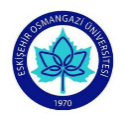 ESOGU Faculty of Education, Department of Elementary and Early Childhood Education, Early Childhood EducationSEMESTER FallCOURSE CODE171911017COURSE NAMEChild Health and First AidSEMESTERWEEKLY COURSE PERIODWEEKLY COURSE PERIODWEEKLY COURSE PERIODWEEKLY COURSE PERIODWEEKLY COURSE PERIODWEEKLY COURSE PERIODCOURSE OFCOURSE OFCOURSE OFCOURSE OFCOURSE OFSEMESTERTheoryTheoryPracticeLabratoryLabratoryLabratoryCreditECTSTYPETYPELANGUAGEI 2 200 0 0 2 3COMPULSORY (X )  ELECTIVE (  )COMPULSORY (X )  ELECTIVE (  )TurkishCOURSE CATEGORYCOURSE CATEGORYCOURSE CATEGORYCOURSE CATEGORYCOURSE CATEGORYCOURSE CATEGORYCOURSE CATEGORYCOURSE CATEGORYCOURSE CATEGORYCOURSE CATEGORYCOURSE CATEGORYCOURSE CATEGORYProfessional KnowledgeProfessional KnowledgeContent KnowledgeContent KnowledgeContent KnowledgeContent KnowledgeGeneral Culture KnowledgeGeneral Culture KnowledgeGeneral Culture KnowledgeGeneral Culture KnowledgeGeneral Culture KnowledgeElective CourseXXXXASSESSMENT CRITERIAASSESSMENT CRITERIAASSESSMENT CRITERIAASSESSMENT CRITERIAASSESSMENT CRITERIAASSESSMENT CRITERIAASSESSMENT CRITERIAASSESSMENT CRITERIAASSESSMENT CRITERIAASSESSMENT CRITERIAASSESSMENT CRITERIAASSESSMENT CRITERIAMID-TERMMID-TERMMID-TERMMID-TERMMID-TERMEvaluation TypeEvaluation TypeEvaluation TypeEvaluation TypeEvaluation TypeQuantity%MID-TERMMID-TERMMID-TERMMID-TERMMID-TERM1st Mid-Term1st Mid-Term1st Mid-Term1st Mid-Term1st Mid-Term140MID-TERMMID-TERMMID-TERMMID-TERMMID-TERM2nd Mid-Term2nd Mid-Term2nd Mid-Term2nd Mid-Term2nd Mid-TermMID-TERMMID-TERMMID-TERMMID-TERMMID-TERMQuizQuizQuizQuizQuizMID-TERMMID-TERMMID-TERMMID-TERMMID-TERMHomeworkHomeworkHomeworkHomeworkHomeworkMID-TERMMID-TERMMID-TERMMID-TERMMID-TERMProjectProjectProjectProjectProjectMID-TERMMID-TERMMID-TERMMID-TERMMID-TERMReportReportReportReportReportMID-TERMMID-TERMMID-TERMMID-TERMMID-TERMOthers (………)Others (………)Others (………)Others (………)Others (………)FINAL EXAMFINAL EXAMFINAL EXAMFINAL EXAMFINAL EXAM160PREREQUIEITE(S)PREREQUIEITE(S)PREREQUIEITE(S)PREREQUIEITE(S)PREREQUIEITE(S)NoneNoneNoneNoneNoneNoneNoneCOURSE DESCRIPTIONCOURSE DESCRIPTIONCOURSE DESCRIPTIONCOURSE DESCRIPTIONCOURSE DESCRIPTIONIn addition to providing information on the basic concepts of mother and child's health, it is also important for the child to develop and protect mother and child health, protection, all kinds of sudden illnesses, accidents, injuries, disasters, poisoning, in situations where the child is first assessed to ensure that the patient's condition does not worsen until the patient is transported to the hospital or professional help, and that he or she can learn and practice drug-free interventions to return to life.In addition to providing information on the basic concepts of mother and child's health, it is also important for the child to develop and protect mother and child health, protection, all kinds of sudden illnesses, accidents, injuries, disasters, poisoning, in situations where the child is first assessed to ensure that the patient's condition does not worsen until the patient is transported to the hospital or professional help, and that he or she can learn and practice drug-free interventions to return to life.In addition to providing information on the basic concepts of mother and child's health, it is also important for the child to develop and protect mother and child health, protection, all kinds of sudden illnesses, accidents, injuries, disasters, poisoning, in situations where the child is first assessed to ensure that the patient's condition does not worsen until the patient is transported to the hospital or professional help, and that he or she can learn and practice drug-free interventions to return to life.In addition to providing information on the basic concepts of mother and child's health, it is also important for the child to develop and protect mother and child health, protection, all kinds of sudden illnesses, accidents, injuries, disasters, poisoning, in situations where the child is first assessed to ensure that the patient's condition does not worsen until the patient is transported to the hospital or professional help, and that he or she can learn and practice drug-free interventions to return to life.In addition to providing information on the basic concepts of mother and child's health, it is also important for the child to develop and protect mother and child health, protection, all kinds of sudden illnesses, accidents, injuries, disasters, poisoning, in situations where the child is first assessed to ensure that the patient's condition does not worsen until the patient is transported to the hospital or professional help, and that he or she can learn and practice drug-free interventions to return to life.In addition to providing information on the basic concepts of mother and child's health, it is also important for the child to develop and protect mother and child health, protection, all kinds of sudden illnesses, accidents, injuries, disasters, poisoning, in situations where the child is first assessed to ensure that the patient's condition does not worsen until the patient is transported to the hospital or professional help, and that he or she can learn and practice drug-free interventions to return to life.In addition to providing information on the basic concepts of mother and child's health, it is also important for the child to develop and protect mother and child health, protection, all kinds of sudden illnesses, accidents, injuries, disasters, poisoning, in situations where the child is first assessed to ensure that the patient's condition does not worsen until the patient is transported to the hospital or professional help, and that he or she can learn and practice drug-free interventions to return to life.COURSE OBJECTIVESCOURSE OBJECTIVESCOURSE OBJECTIVESCOURSE OBJECTIVESCOURSE OBJECTIVESIn addition to providing information on the basic concepts of mother and child's health, it is also important for the child to develop and protect mother and child health, protection, all kinds of sudden illnesses, accidents, injuries, disasters, poisoning, in situations where the child is first assessed to ensure that the patient's condition does not worsen until the patient is transported to the hospital or professional help, and that he or she can learn and practice drug-free interventions to return to life.In addition to providing information on the basic concepts of mother and child's health, it is also important for the child to develop and protect mother and child health, protection, all kinds of sudden illnesses, accidents, injuries, disasters, poisoning, in situations where the child is first assessed to ensure that the patient's condition does not worsen until the patient is transported to the hospital or professional help, and that he or she can learn and practice drug-free interventions to return to life.In addition to providing information on the basic concepts of mother and child's health, it is also important for the child to develop and protect mother and child health, protection, all kinds of sudden illnesses, accidents, injuries, disasters, poisoning, in situations where the child is first assessed to ensure that the patient's condition does not worsen until the patient is transported to the hospital or professional help, and that he or she can learn and practice drug-free interventions to return to life.In addition to providing information on the basic concepts of mother and child's health, it is also important for the child to develop and protect mother and child health, protection, all kinds of sudden illnesses, accidents, injuries, disasters, poisoning, in situations where the child is first assessed to ensure that the patient's condition does not worsen until the patient is transported to the hospital or professional help, and that he or she can learn and practice drug-free interventions to return to life.In addition to providing information on the basic concepts of mother and child's health, it is also important for the child to develop and protect mother and child health, protection, all kinds of sudden illnesses, accidents, injuries, disasters, poisoning, in situations where the child is first assessed to ensure that the patient's condition does not worsen until the patient is transported to the hospital or professional help, and that he or she can learn and practice drug-free interventions to return to life.In addition to providing information on the basic concepts of mother and child's health, it is also important for the child to develop and protect mother and child health, protection, all kinds of sudden illnesses, accidents, injuries, disasters, poisoning, in situations where the child is first assessed to ensure that the patient's condition does not worsen until the patient is transported to the hospital or professional help, and that he or she can learn and practice drug-free interventions to return to life.In addition to providing information on the basic concepts of mother and child's health, it is also important for the child to develop and protect mother and child health, protection, all kinds of sudden illnesses, accidents, injuries, disasters, poisoning, in situations where the child is first assessed to ensure that the patient's condition does not worsen until the patient is transported to the hospital or professional help, and that he or she can learn and practice drug-free interventions to return to life.ADDITIVE OF COURSE TO APPLY PROFESSIONAL EDUATIONADDITIVE OF COURSE TO APPLY PROFESSIONAL EDUATIONADDITIVE OF COURSE TO APPLY PROFESSIONAL EDUATIONADDITIVE OF COURSE TO APPLY PROFESSIONAL EDUATIONADDITIVE OF COURSE TO APPLY PROFESSIONAL EDUATIONCOURSE OUTCOMESCOURSE OUTCOMESCOURSE OUTCOMESCOURSE OUTCOMESCOURSE OUTCOMESHaving knowledge about the development and protection of healthTo know the factors affecting maternal and child health. To be able to describe common infectious diseases in childhoodTo be able to describe common infectious diseases in childhoodTo be able to explain health problems according to women's life periodsTo be able to explain preventive measures and vaccination scheduleTo be able to do basic first aid applicationsHaving knowledge about the development and protection of healthTo know the factors affecting maternal and child health. To be able to describe common infectious diseases in childhoodTo be able to describe common infectious diseases in childhoodTo be able to explain health problems according to women's life periodsTo be able to explain preventive measures and vaccination scheduleTo be able to do basic first aid applicationsHaving knowledge about the development and protection of healthTo know the factors affecting maternal and child health. To be able to describe common infectious diseases in childhoodTo be able to describe common infectious diseases in childhoodTo be able to explain health problems according to women's life periodsTo be able to explain preventive measures and vaccination scheduleTo be able to do basic first aid applicationsHaving knowledge about the development and protection of healthTo know the factors affecting maternal and child health. To be able to describe common infectious diseases in childhoodTo be able to describe common infectious diseases in childhoodTo be able to explain health problems according to women's life periodsTo be able to explain preventive measures and vaccination scheduleTo be able to do basic first aid applicationsHaving knowledge about the development and protection of healthTo know the factors affecting maternal and child health. To be able to describe common infectious diseases in childhoodTo be able to describe common infectious diseases in childhoodTo be able to explain health problems according to women's life periodsTo be able to explain preventive measures and vaccination scheduleTo be able to do basic first aid applicationsHaving knowledge about the development and protection of healthTo know the factors affecting maternal and child health. To be able to describe common infectious diseases in childhoodTo be able to describe common infectious diseases in childhoodTo be able to explain health problems according to women's life periodsTo be able to explain preventive measures and vaccination scheduleTo be able to do basic first aid applicationsHaving knowledge about the development and protection of healthTo know the factors affecting maternal and child health. To be able to describe common infectious diseases in childhoodTo be able to describe common infectious diseases in childhoodTo be able to explain health problems according to women's life periodsTo be able to explain preventive measures and vaccination scheduleTo be able to do basic first aid applicationsTEXTBOOKTEXTBOOKTEXTBOOKTEXTBOOKTEXTBOOK	Ankara: Pegem Akademi Yayınları.	Ankara: Pegem Akademi Yayınları.	Ankara: Pegem Akademi Yayınları.	Ankara: Pegem Akademi Yayınları.	Ankara: Pegem Akademi Yayınları.	Ankara: Pegem Akademi Yayınları.	Ankara: Pegem Akademi Yayınları.OTHER REFERENCESOTHER REFERENCESOTHER REFERENCESOTHER REFERENCESOTHER REFERENCESTaşkın L. (2005). Doğum ve Kadın Sağlığı Hemşireliği, VII Baskı, Sistem Ofset Matbaacılık, Ankara.Bulgur Erten, G., Acun, S. Ana Çocuk Sağlığı, Esin Yayınevi, İstanbul, ISBN No: 9755000321Atak N.(2003). Anne Çocuk Sağlığı, YaPa (Ya-Pa) Yayınları, AnkaraŞirin A., Kavlak O. (2008). Kadın Sağlığı, Bedray Basın Yayıncılık Ltd.Şti. İstanbulTaşkın L. (2005). Doğum ve Kadın Sağlığı Hemşireliği, VII Baskı, Sistem Ofset Matbaacılık, Ankara.Bulgur Erten, G., Acun, S. Ana Çocuk Sağlığı, Esin Yayınevi, İstanbul, ISBN No: 9755000321Atak N.(2003). Anne Çocuk Sağlığı, YaPa (Ya-Pa) Yayınları, AnkaraŞirin A., Kavlak O. (2008). Kadın Sağlığı, Bedray Basın Yayıncılık Ltd.Şti. İstanbulTaşkın L. (2005). Doğum ve Kadın Sağlığı Hemşireliği, VII Baskı, Sistem Ofset Matbaacılık, Ankara.Bulgur Erten, G., Acun, S. Ana Çocuk Sağlığı, Esin Yayınevi, İstanbul, ISBN No: 9755000321Atak N.(2003). Anne Çocuk Sağlığı, YaPa (Ya-Pa) Yayınları, AnkaraŞirin A., Kavlak O. (2008). Kadın Sağlığı, Bedray Basın Yayıncılık Ltd.Şti. İstanbulTaşkın L. (2005). Doğum ve Kadın Sağlığı Hemşireliği, VII Baskı, Sistem Ofset Matbaacılık, Ankara.Bulgur Erten, G., Acun, S. Ana Çocuk Sağlığı, Esin Yayınevi, İstanbul, ISBN No: 9755000321Atak N.(2003). Anne Çocuk Sağlığı, YaPa (Ya-Pa) Yayınları, AnkaraŞirin A., Kavlak O. (2008). Kadın Sağlığı, Bedray Basın Yayıncılık Ltd.Şti. İstanbulTaşkın L. (2005). Doğum ve Kadın Sağlığı Hemşireliği, VII Baskı, Sistem Ofset Matbaacılık, Ankara.Bulgur Erten, G., Acun, S. Ana Çocuk Sağlığı, Esin Yayınevi, İstanbul, ISBN No: 9755000321Atak N.(2003). Anne Çocuk Sağlığı, YaPa (Ya-Pa) Yayınları, AnkaraŞirin A., Kavlak O. (2008). Kadın Sağlığı, Bedray Basın Yayıncılık Ltd.Şti. İstanbulTaşkın L. (2005). Doğum ve Kadın Sağlığı Hemşireliği, VII Baskı, Sistem Ofset Matbaacılık, Ankara.Bulgur Erten, G., Acun, S. Ana Çocuk Sağlığı, Esin Yayınevi, İstanbul, ISBN No: 9755000321Atak N.(2003). Anne Çocuk Sağlığı, YaPa (Ya-Pa) Yayınları, AnkaraŞirin A., Kavlak O. (2008). Kadın Sağlığı, Bedray Basın Yayıncılık Ltd.Şti. İstanbulTaşkın L. (2005). Doğum ve Kadın Sağlığı Hemşireliği, VII Baskı, Sistem Ofset Matbaacılık, Ankara.Bulgur Erten, G., Acun, S. Ana Çocuk Sağlığı, Esin Yayınevi, İstanbul, ISBN No: 9755000321Atak N.(2003). Anne Çocuk Sağlığı, YaPa (Ya-Pa) Yayınları, AnkaraŞirin A., Kavlak O. (2008). Kadın Sağlığı, Bedray Basın Yayıncılık Ltd.Şti. İstanbulTOOLS AND EQUIPMENTS REQUIREDTOOLS AND EQUIPMENTS REQUIREDTOOLS AND EQUIPMENTS REQUIREDTOOLS AND EQUIPMENTS REQUIREDTOOLS AND EQUIPMENTS REQUIREDCOURSE SYLLABUSCOURSE SYLLABUSWEEKTOPICS 1Definition of child health2The situation of child health in our country and in the world3Child development in mother's womb;4The effects of diseases and accidents that can be spent during pregnancy on the child's development5Physical development (tooth, height, weight) and follow-up of 0-8 year old children6Pediatric diseases seen in 0-8 year old children (diarrhea and respiratory tract infections,7-8Midterm exam9Immunization and rash diseases10Parasitic infections etc. ) and vaccines11Health problems according to women's life periods12Family planning13Fracture-dislocation, burning, injury, insect stings, poisoning, foreign body swallowing etc. the first aid teacher should do in situations.14General evaluation15-16Final examNOPRECHOOL EDUCATİON PROGRAM OUTCOMES 3211Be able to use Turkish language suitable for rules, effectively and properly, and to communicate effectively with students. x2Becomes a teacher who believes in principles and reforms of Atatürk, believes in democracy and the rule of law, aware of Turkish national, spiritual, moral and cultural values, and shows awareness of them in teaching profession.x3Have pedagogical knowledge about his/her profession area, knowing contemporary teaching methods and techniques, methods of measurement and evaluation and applies them. x4Be able to use materials, information technology and communication technology for required preschool education. x5Recognizes the pre-school education institutions, refers to the characteristics, have knowledge about features of preschool teachers.  x6 Be able to follow current national and international development about preschool education field.x7Be able to take responsibility individually and as a member of group to solve the problems faced in practice of preschool education field.x8Be able to have knowledge and information about the management in preschool education institutionsx9Be able to design learning envoriments support individual and collaborative according children's development and cultural characteristics.  x10Be able to collaborate with families, communities, and other individuals and to contribute to children's development and learning.  x11Be able to use multiple tools and methods of early childhood assessments to continuously monitor and document children’s progress and to guide instruction. x12Be able to prepare an implemention training plans according children's development characteristic, interests, and needs, environmental and cultural features.  x13Be able to explain aims, principles, vision, mission, structure and functioning of Turkish education system, classroom management approaches and concepts related to education.x14Acquire modern knowledge and practice skills about preschool education and child development.x15Have knowledge about children’s cognitive, psycho-social, emotional, moral, language development, self-care skills, sexual development and physical properties in the preschool period. x16Have knowledge physiological and anatomical characteristics of preschool children and can evaluate them with the characteristics of physical development.x17Be able to prepare an implemention the different activities, such as science mathematics, music, games, art, drama, Turkish language and literacy preparation, that support pre-school education.x18Be able to recognize children who develop differently, to understand the characteristics of these children and be able to introduce special practices to support them both at home and school.x19Follows innovations in educational technology, applies these innovations in the classroom environment. x20Provides individual and professional development by having lifelong learning awareness and learns learning to learn.x21Reaches knowledge about her/his profession area by using a foreign language at a basic level.x22Be able to recognize the general characteristics of parents who have children in the preschool period as well as the children's needs in health, nutrition, education, and be able to use basic first aid skills.x1:None. 2:Partially contribution. 3: Completely contribution.1:None. 2:Partially contribution. 3: Completely contribution.1:None. 2:Partially contribution. 3: Completely contribution.1:None. 2:Partially contribution. 3: Completely contribution.1:None. 2:Partially contribution. 3: Completely contribution.